July 21, 2020In Re: R-2020-3019369                                             R-2020-3019371Via electronic service only due to Emergency Order at M-2020-3019262(SEE ATTACHED LIST)					   Pennsylvania Public Utility Commission, et al. v. Pennsylvania-American Water CompanyRate IncreaseVideoconference/Telephonic Public Input Hearings Notice	This is to inform you that hearings by videoconference/telephone on the above-captioned case will be held as follows:Type:		Videoconference/Telephonic Public Input HearingsDates:		Tuesday, August 18, 2020		Tuesday, August 25, 2020		Wednesday, August 26, 2020		Thursday, August 27, 2020Times:	1:00 p.m. and 6:00 p.m. each dayPresiding:	Administrative Law Judge Conrad A. JohnsonThe Public Input Hearings will be conducted using the WebEx video conferencing platform.  If you wish to testify during the public input hearings, you must register by the applicable registration deadline listed below using one of the following procedures: Contact the Office of Consumer Advocate (OCA) at its toll-free number,     1-800-684-6560, to register by 4.pm. on the applicable registration deadline listed below.Register by clicking on one of the WebEx websites below for the date and time period during which you wish to testify and complete the registration form by the applicable registration deadline listed below. August 18 @ 1:00pm (Registration Deadline: August 13, 2020):	Event Number 127 637 2501	https://tinyurl.com/y5alapqfAugust 18 @ 6:00pm (Registration Deadline: August 13, 2020):	Event Number 127 513 8820	https://tinyurl.com/y5382a9bAugust 25 @ 1:00pm (Registration Deadline: August 20, 2020):	Event Number 127 704 2563	https://tinyurl.com/yxgcyrm2August 25 @ 6:00pm (Registration Deadline: (August 20, 2020):	Event Number 127 882 3168
	https://tinyurl.com/y5y5zx3gAugust 26 @ 1:00pm (Registration Deadline: August 21, 2020):	Event Number 127 725 5848	https://tinyurl.com/y39fk96zAugust 26 @ 6:00pm (Registration Deadline: August 21, 2020):	Event Number 127 228 7524
	https://tinyurl.com/y2rrrwtxAugust 27 @ 1:00pm (Registration Deadline: August 24, 2020):	Event Number 127 248 8863	https://tinyurl.com/y5w39czyAugust 27 @ 6:00pm (Registration Deadline: August 24, 2020):	Event Number 127 972 3396	https://tinyurl.com/yxr7hp6uIf you choose to register on the WebEx website, you will be requested to provide your name, address, e-mail address, telephone number, and organization (if any).  This information will be kept private and will be provided only to the Administrative Law Judge and the lawyers for the parties in this proceeding.  After you register, you will receive a confirmation e-mail with a link to join the Public Input Hearing.  You can test your computer in advance at the following link:https://www.webex.com/test-meeting.html/ After registering either with OCA or by using one of the above WebEx websites:If you wish to participate only by phone on the day and time of the hearing for which you registered, dial 1-877-310-7479 and enter the unique event number for that hearing that is listed above.Any persons that have not registered with OCA or through one of the WebEx websites above by the applicable registration deadline may not be able to testify during the public input hearings.  Please contact OCA if you are unable to register by the applicable registration deadline or if you require assistance in registering for the public input hearing.   If you do not wish to testify, but want to listen to the public input hearings, contact the OCA toll free 1-800-684-6560, to obtain the call-in information for the hearing in which you are interested.  You may also click on the applicable WebEx website link for the day and time you wish to listen to the public input hearing or call 1-877-310-7479 and enter the unique event number at any time before or during the hearings if you only want to listen. 	If you have any questions about participating in or listening to the public input hearings, please do not hesitate to call the OCA at 1-800-684-6560.If you have any hearing exhibits to which you will refer during the hearing, one (1) copy must be emailed to Nicholas Miskanic, Legal Assistant, at nmiskanic@pa.gov and one (1) copy each must be sent to every other party on the Active Service List below.  All copies must be received at least five (5) business days before the hearing.  	If you require an interpreter to participate in the hearing, we will make every reasonable effort to have an interpreter present.  At least five (5) business days prior to your hearing, please email the Legal Assistant or call 412-565-3550 to submit your request.AT&T Relay Service number for persons who are deaf or hearing-impaired:  1.800.654.5988cc:	Gladys M. Brown Dutrieuille, ChairmanDavid W. Sweet, Vice ChairmanJohn F. Coleman, Jr., CommissionerRalph Yanora, CommissionerJune PerryCarry SheriffTom Beene  Paul DiskinNils Hagen FrederiksenDenise McCrackenLori ShumbergerCyndi PageSeth MendelsohnCharles RaineyRenardo HicksThomas Charles	ALJ JohnsonShirley SpunaugleMelissa ResideSusan MurrayBobbi Jo WilliamsDeana SchleigR-2020-3019369, et al. - PA PUBLIC UTILITY COMMISSION v. PENNSYLVANIA AMERICAN WATER COMPANY

ACTIVE SERVICE LIST Revised 7/16/20SUSAN SIMMS MARSH ESQUIREELIZABETH ROSE TRISCARI ESQUIREPENNSYLVANIA AMERICAN WATER COMPANY
852 WESLEY DRIVE
MECHANICSBURG PA  17055
717-550-1625
Accepts eService
*KENNETH M KULAK ESQUIRE*ANTHONY C DECUSATIS ESQUIRE*BROOKE E MCGLINN ESQUIREMARK A LAZAROFF ESQUIREMORGAN LEWIS & BOCKIUS LLP1701 MARKET STREETPHILADELPHIA PA 19103-2921215-963-5384 * Accepts eServicemark.lazaroff@morganlewis.comRepresenting Pennsylvania-American Water CompanyDAVID P ZAMBITOCOZEN OCONNORSUITE 1 41017 NORTH SECOND STREET HARRISBURG PA 17101 717-703-5892Accepts eService Representing Pennsylvania-American Water CompanyCARRIE B WRIGHT ESQUIRE
PA PUC BIE LEGAL TECHNICAL
SECOND FLOOR WEST
400 NORTH STREET
HARRISBURG PA  17120
717-783-6156
Accepts eService
CHRISTINE M HOOVER ESQUIRE
ERIN L GANNON ESQUIRELAUREN E GUERRA ESQUIREHARRISON W BREITMAN ESQUIREOFFICE OF CONSUMER ADVOCATE
5th FLOOR FORUM PLACE
555 WALNUT STREET
HARRISBURG PA  17101-1923
717-783-5048Accepts eService
Complainant C-2020-3019751ERIN FURE ESQUIREDANIEL G ASMUS ESQUIRE OFFICE OF SMALL BUSINESS ADVOCATE
555 WALNUT STREET 1ST FLOOR 
HARRISBURG PA  17101
717-783-2525
Complainant C-2020-3019767efure@pa.govdasmus@pa.gov ADEOLU A BAKARE ESQUIREJO-ANNE THOMPSON ESQUIREMCNEES WALLACE & NURICK100 PINE STREETPO BOX 1166HARRISBURG PA 17108-1166Complainant C-2020-3020238717-232-8000Accepts eService Representing Pennsylvania-American Large User GroupJESSICA AND JEFFREY LABARGE 
123 FAIRMOUNT AVENUE  
READING  PA  19606
610-739-0825
Complainants C-2020-3019627jessi@russolawllc.com CHARLES AND JENNIFER SPRYN899 BULLCREEK RDBUTLER PA  16002724-996-2553Accepts eService Complainants C-2020-3019905JAN K VROMAN623 EASTMAN STWEST MIFFLIN PA  15122Complainant C-2020-3020220412-960-0011jan.vroman@yahoo.comDAN GRIESER ESQUIREKILKENNY LAW LLC519 SWEDE STNORRISTOWN PA 19401Complainant C-2020-3020401484-679-8150dan@skilkennylaw.comRepresenting West Norriton TownshipRIA M PEREIRA ESQUIRE
JOHN W SWEET ESQUIREELIZABETH R MARX ESQUIREPA UTILITY LAW PROJECT
118 LOCUST STREET
HARRISBURG PA  17101
717-710-3839717-701-3837717-236-9486Accepts eService
Representing CAUSE-PAIntervenorJOSEPH L VULLO ESQUIRE
BURKE VULLO REILLY ROBERTS
1460 WYOMING AVENUE
FORTY FORT PA  18704
570-288-6441
Accepts eServiceRepresenting Commission on Economic OpportunityIntervenor*MICHAEL L KURTZ ESQUIRE KURT J BOEHM ESQUIREJODY KYLER COHN ESQUIREBOEHM KURTZ & LOWRY36 EAST SEVENTH STREET SUITE 1510CINCINNATI OH 45202513-421-2255 * Accepts eServicekboehm@BKLlawfirm.com  jkylercohn@BKLlawfirm.com  Representing AK Steel CorporationIntervenorR-2020-3019369, et al. - PA PUBLIC UTILITY COMMISSION v. PENNSYLVANIA AMERICAN WATER COMPANY INACTIVE SERVICE LIST Revised 7/21/20MR AND MRS GERALD S LEPRE JR 
3623 CALIFORNIA AVENUE
PITTSBURGH PA  15212
412-952-6640
Complainant C-2020-3019646Accepts eServiceVICTORIA LOZINAK
609 WATERFALL WAY
PHOENIXVILLE PA  19460
610-909-4359Accepts eService
Complainant C-2020-3019778CHERISE H SYMPSON203 KITTATINNY DRBUSHKILL PA  18324Complainant C-2020-3020209570-664-3486Accepts eServiceDAVID DOLLARD5220 HILLTOP CIRCLEEAST STROUDSBURG PA  18301Complainant C-2020-3020219201-230-3585david@kpmedi.com WILLIAM H RISSMILLER1006 HICKORY LANEREADING PA 19606Wastewater Complainant C-2020-3020198610-779-5811whr19606@ptd.netANNA-MARIA RUCCI1029 DREXEL HILLS BLVDNEW CUMBERLAND PA  17070Complainant C-2020-3020245717-683-3656Accepts eServiceJUDITH L SCHWANK SENATOR
SENATE OF PENNSYLVANIA - 11THDISTRICTSENATE BOX 203011HARRISBURG PA 17120717-787-8925senatorschwank@pasenate.comInterested Party 
REP AUSTIN DAVISG-07 IRVIS OFFICE BUILDINGPO BOX 202035HARRISBURG PA  17120-2035717-783-1018Interested Partyksvetz@pahouse.net JASON BOBST TOWNSHIP MANAGERWEST NORRITON TOWNSHIP1630 WEST MARSHALL STJEFFERSONVILLE PA  19403-3236Complainant C-2020-3020401610-631-0450Accepts eServiceANDREW WU729 BEECH CTBRIDGEPORT PA  19405Complainant C-2020-3020497Accepts eServiceTIMOTHY FUHRMANN1261 QUARRY COMMONS DRIVEYARDLEY PA  19067Complainant C-2020-3020516267-716-1346Accepts eServiceTERRENCE REILLY AND DOROTHY REILLY13 CRAIG DRIVEREADING PA  19606484-650-0181Complainant C-2020-3020524treilly7@ptd.net AHMED RASHED6127 GALLEON DRMECHANICSBURG PA  17050Complainant C-2020-3020546662-703-2781Accepts eServiceDENNIS GORE1803 DUQUESNE AVEMCKEESPORT PA  15132Complainant C-2020-3020547412-508-7727(No email address)BRYAN A STEPHEN62 GRANDVIEW BLVDWYOMISSING HILLS PA  19609Complainant C-2020-3020699484-529-9443bryan.stephen@lpl.comSAM GALDIERI1162 DIVISION STSCRANTON PA  18504Complainant C-2020-3020841570-342-7345(No email address)ROBERT D AND MARYANN REARDON17 WYOMISSING HILLS BLVDWYOMISSING HILLS PA  19609Complainant C-2020-3020842610-670-5266maryannreardon52@gmail.comMARIA MOCERI78 PARK ROADWYOMISSING HILLS PA  19609Complainant C-2020-3020843610-670-2047mmoceri72@gmail.comDENNIS SWEIGART64 S HAMPTON DRIVEWYOMISSING HILLS PA  19610Complainant C-2020-3020845610-670-0424desweigart@comcast.netANNE LEITHISER45 PARK ROADREADING PA  19609Complainant C-2020-3020846610-507-3911firecrackeranne43@gmail.comSHARON HIGINBOTHAM98 GRANDVIEW BLVDWYOMISSING HILLS PA  19609Complaiant C-2020-3020851610-698-3150shiginbotham@comcast.netDIANE VOTTERO30 OVERHILL ROADWYOMISSING HILLS PA  19609Complainant C-2020-3020852484-695-1971devo@rcn.comTHOMAS BLAKELY22 WYOMISSING HILLS BLVDWYOMISSING PA  19609Complainant C-2020-3020893610-568-5320mwalimuparb@aol.com PAMELA BLAKELY22 WYOMISSING HILLS BLVDWYOMISSING PA  19609Complainant C-2020-3020894610-568-5323mwalimuparb@aol.com LINDA C. DENBY105 GRANDVIEW BLVDWYOMISSING HILLS PA  19609Complainant C-2020-3020887610-301-3833linda.c.denby@comcast.net MICHAEL PALIN1 BRISTOL CTWYOMISSING HILLS PA  19610Complainant C-2020-3020888610-678-2003ukinwyo@gmail.com RON BAIR JR116 DEBORAH DRIVEWYOMISSING PA  19610Complainant C-2020-3020889610-823-2882ronbairjr@gmail.com MICHAEL ANDREWS4066 DALEWOOD STPITTSBURGH PA  15227Complainant C-2020-3020892412-885-8640Accepts eService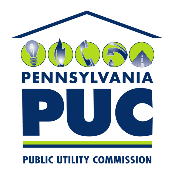 COMMONWEALTH OF PENNSYLVANIAPENNSYLVANIA PUBLIC UTILITY COMMISSIONP.O. BOX 3265, HARRISBURG, PA 17105-3265IN REPLY PLEASE REFER TO OUR FILE